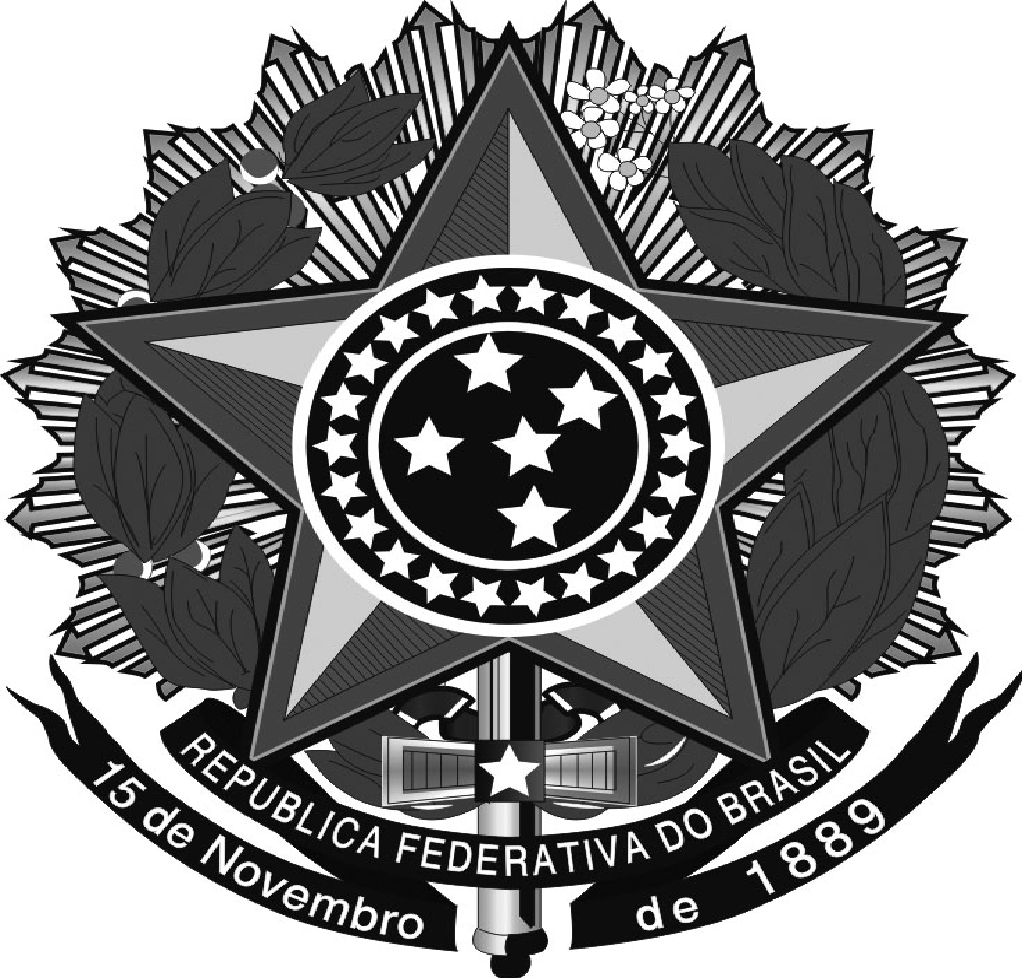 MINISTÉRIO DA EDUCAÇÃOSecretaria de Educação Profissional e TecnológicaInstituto Federal de Educação, Ciência e Tecnologia do Rio Grande do SulPró - Reitoria emitenteRELATÓRIO DOS FISCAIS PARA FINALIZAÇÃO DO CONTRATO No XX/XX	Tendo em vista o término do Contrato No xx/xx, na data xx, informamos para os devidos fins que:todas as Notas Fiscais foram pagas;não existem pendências na execução do objeto do contrato, tampouco quanto ao pagamento dos salários e demais obrigações trabalhistas;a documentação encaminhada pela contratada confere com o serviço prestado conforme Contrato e IN MPDG 05/2017, Anexo 8, B, item 2, letra d (conferidos os nomes dos funcionários, salário base, datas de admissão/demissão, benefícios, etc...); (RETIRAR ESTE PARÁGRAFO SE O  CONTRATO NÃO TIVER MÃO DE OBRA TERCEIRIZADA)não há multas em aberto.Nomes dos fiscais do contrato: Portaria de nomeação:Obs: escrever documento diretamente no SIPAC e assinar no sistema. Anexar os documentos comprobatórios e encaminhar para o setor de contratos.